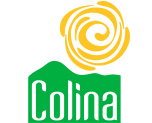 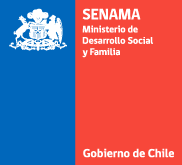 ESTRATEGIA COMUNAL DE COLINAEl programa de Adulto Mayor de la Municipalidad de Colina tiene por objetivo: “Lograr un cambio cultural de toda la población que signifique un mejor trato y valoración de adultos mayores en nuestra sociedad, lo cual implica una percepción distinta sobre envejecimiento y la vejez, y así alcanzar mejores niveles de calidad de vida para todos los adultos mayores y velar por la NO discriminación de ellos. - Participación social, turística y cultural de los adultos mayores de Colina, mediante la organización de eventos comunales e intercomunales. - Orientación en proyectos y apoyos que ofrecen sectores públicos como privados. - Fomentar el uso adecuado y recreativo del tiempo libre y la recreación.Es en el programa municipal de Adulto Mayor donde recae toda la gestión orientada a promover el envejecimiento activo, el respeto hacia el adulto mayor y al cambio de paradigma que debe tener el resto de la sociedad hacia este grupo etario. A través de varias actividades tales como caminatas por el envejecimiento activo, reuniones mensuales de clubes de adulto mayor, conmemoración del día internacional contra el maltrato hacia los adultos mayores, fiesta de la primavera, entrega de cajas de mercadería, ayudas sociales, onces navideñas, entre otras se intenta promover, sensibilizar y sensibilizar al resto de la comuna temáticas relacionadas a las personas mayores.Cada actividad realizada responde a una necesidad de las personas mayores, dichas necesidades son dadas a conocer en la atención de público diaria y las reuniones mensuales, dichas inquietudes se intentan resolver o abordar en las actividades planificadas y ejecutadas. La mayoría de estas necesidades guardan relación con obtener orientación a cómo acceder a los servicios municipales tales como: fondos concursables, talleres deportivos y de manualidades, entrega de cajas de mercadería, postulación a viajes Sernatur para clubes de adulto mayor, etc. 